DATA CENTER ACCESS FORM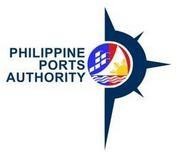 Important Reminder:The information contained herein should be kept confidential and should be used solely by the employee whose name appears above.  Should you fail to comply or should the security of your login credentials be compromised, your account will be locked out until such time that security is restored. 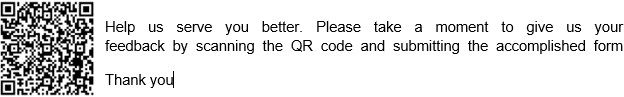 GENERAL INSTRUCTIONS:
Indicate the name of person requesting for access in the data center.Indicate the date of request.Fill in the time in the data center.Fill in the name of company of the person who requested for access in the data center.Provide the contact number of the person who will access the data centerProvide the company address and email address.Provide the purpose, why there is a need to access the data center.Put a check on type of data access.Provide the summary of activity.Provide remarks.Indicate name, date and affix signature of the person who requested and approved access to data center. INFORMATION INFORMATION INFORMATION INFORMATIONFile CopyFile CopyFile CopyNAME (Last name, First Name, Middle Name)NAME (Last name, First Name, Middle Name)NAME (Last name, First Name, Middle Name)NAME (Last name, First Name, Middle Name)NAME (Last name, First Name, Middle Name)NAME (Last name, First Name, Middle Name)NAME (Last name, First Name, Middle Name)NAME (Last name, First Name, Middle Name)NAME (Last name, First Name, Middle Name)DATETIME INTIME INCOMPANYCOMPANYCOMPANYCOMPANYCOMPANYCOMPANYCOMPANYCONTACT NO.TIME OUTTIME OUTCOMPANY ADDRESSCOMPANY ADDRESSCOMPANY ADDRESSCOMPANY ADDRESSCOMPANY ADDRESSCOMPANY ADDRESSCOMPANY ADDRESSE-MAILPURPOSEPURPOSEPURPOSEPURPOSEPURPOSEPURPOSEPURPOSEPURPOSEPURPOSEPURPOSETYPE OF DATA ACCESSTYPE OF DATA ACCESSTYPE OF DATA ACCESSTYPE OF DATA ACCESSTYPE OF DATA ACCESSTYPE OF DATA ACCESSTYPE OF DATA ACCESSTYPE OF DATA ACCESSTYPE OF DATA ACCESSTYPE OF DATA ACCESSGeneral Access Limited Access Limited Access Limited Access Limited Access Escorted Access Escorted Access Escorted AccessSUMMARY OF ACTIVITYSUMMARY OF ACTIVITYSUMMARY OF ACTIVITYSUMMARY OF ACTIVITYSUMMARY OF ACTIVITYSUMMARY OF ACTIVITYSUMMARY OF ACTIVITYSUMMARY OF ACTIVITYSUMMARY OF ACTIVITYSUMMARY OF ACTIVITYREMARKSREMARKSREMARKSREMARKSREMARKSREMARKSREMARKSREMARKSREMARKSREMARKSAUTHORIZATIONAUTHORIZATIONAUTHORIZATIONAUTHORIZATIONAUTHORIZATIONAUTHORIZATIONAUTHORIZATIONAUTHORIZATIONAUTHORIZATIONAUTHORIZATIONREQUESTED BY: SIGNATURE OVER PRINTED NAMEREQUESTED BY: SIGNATURE OVER PRINTED NAMEREQUESTED BY: SIGNATURE OVER PRINTED NAMEREQUESTED BY: SIGNATURE OVER PRINTED NAMEAPPROVED BY:          ICTD AUTHORIZED SIGNATUREAPPROVED BY:          ICTD AUTHORIZED SIGNATUREDATEDATE